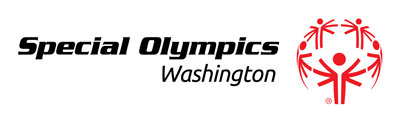 DATE:		February 20, 2015CONTACT: 	Dan Wartelle, Special Olympics WashingtonPHONE: 	(206) 795-0965Waste Connections Special Olympics Washington Polar Plunge Tacoma Presented by Fred Meyer & QFCFreezin’ for a Reason! Over 300 plungers, including 50 Pierce County Law Enforcement Officers will brave the frigid water at Owen Beach/Point Defiance, Saturday, February 21 in support of Special Olympics Washington. Registration remains open (PolarPlungeWa.org) as Special Olympics pushes to raise $83,000!Live music, Washington’s Most Wanted, and a post-event festival which includes free Little Caesars pizza, Cutters Point Coffee and the Taco Time Traveler! Pledge, plunge and win prizes…all in support of 10,000 athletes across the state.Need a Reason to Plunge…We’ve Got 10,000Special Olympics Washington is approaching its fundraising goal of $83,000…but we need ONE last push! Remember as you are plunging into frigid waters, nearly 3000 athletes across the state are preparing for the 2015 State Winter Games in Wenatchee. Not to mention another 7,000 athletes already training for the Spring Season.Law Enforcement Lead Plunge Charge!Detective Ed Troyer, Fircrest Police Chief John Cheesman, Ruston Police Chief Jeremy Kunkel and Washington’s Most Wanted David Rose will lead a contingent of over 50 Law Enforcement officers plunging Saturday. Special Olympics is the chosen charity of Law Enforcement World-wide. In Washington, Law Enforcement raises nearly $700,000 for Special Olympics Washington each year.Special Olympics Washington Polar Plunge DetailsWhen:		Saturday, February 21, 2015, 9 a.m. (Opening ceremony 11 a.m., Plunge at noon)Where:		Owen Beach, Point Defiance Park in TacomaWho: 		Over 300 PlungersRegistration: 	SpecialOlympicsWashington.orgAbout Special Olympics WashingtonSpecial Olympics Washington provides year-round sports training and competition for children and adults with intellectual disabilities. By participating in sports, physical fitness and healthcare education programs, Special Olympics Washington athletes increase self-confidence and social skills, improve physical and motor skills, and have better success in leading more independent lives.###